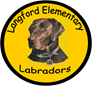 LANGFORD ELEMENTARY SCHOOL                                                                                                                                     School Improvement Council (SIC) Meeting“Premier starts here….Are you ready to make your mark?”                                                                                                   Tuesday, March 3, 2020AgendaWelcome and Call to Order                                                                     Mr. Nesmith, ChairpersonReading of minutes from our last meeting				       Mrs. Harper, SecretaryOld BusinessPower Hour, March 16th Flower GardenParent University (Doko Meadows), April 2nd Night at the Museum/Spaghetti Social, May 28th New BusinessPTO Report – Mrs. Rebecca SchulzPrincipal’s Report – Mrs. JacksonUpdates from Parent Advisory Council (PAC) – Mr. Chris NesmithCalendar Events Ten Day GlancePTO School Store Open, March 4th PTO Chick-Fil-A Biscuit Sale, March 4th  School Holiday, March 13th On the Horizon PTO School Store Open, March 18th Lab Fest, March 27th ALERT Trip/Whitewater Center -4th Grade, March 31st Closing Remarks:Questions/Concerns Next Meeting –April 7th  Meeting Adjourned